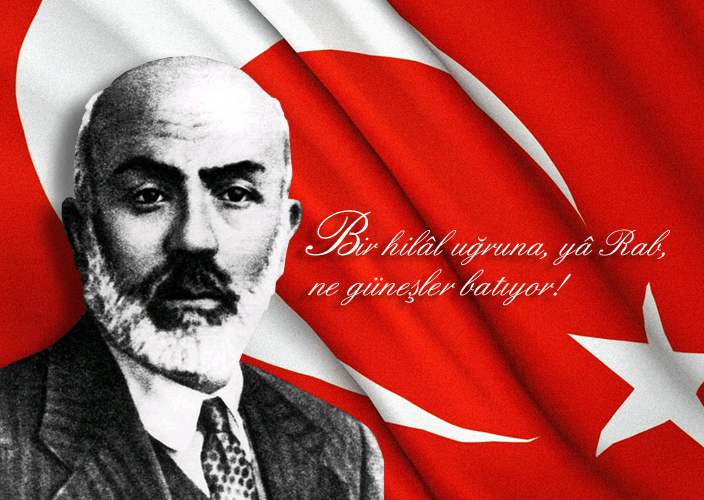 12 MART İSTİKLAL MARŞI’NIN KABULÜ                                 VE         MEHMET AKİF ERSOY HAFTASI   ETKİNLİKLERİ PROGRAMI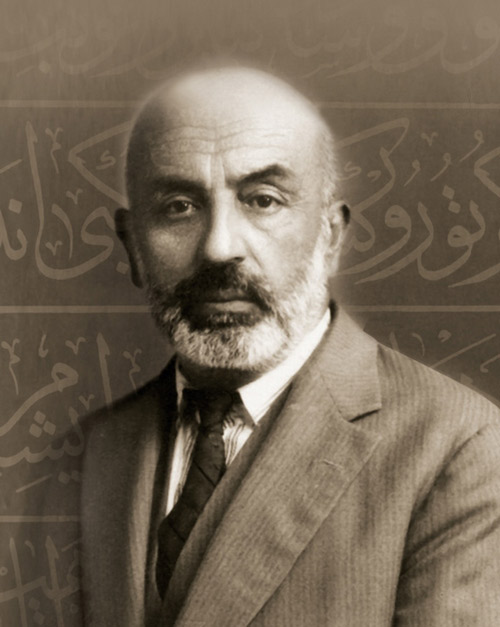 12 MART İSTİKLAL MARŞI’NIN KABULÜNÜN 95. YILDÖNEMİ VE      MEHMET AKİF ERSOY HAFTASI ETKİNLİKLERİ PROGRAMI10:00		TÖRENİN BAŞLAMASI ( SAYGI DURUŞU VE İSTİKLAL MARŞI )10:05 		GÜNÜN ANLAM VE ÖNEMİNİ BELİRTEN KONUŞMANIN YAPILMASI10:15		MEHMET AKİF ERSOY’UN BİYOGRAFİSİNİN SUNUMU10:25               SİNEVİZYON SUNUMU10:30           	ŞİİR DİNLETİSİ10:35             ÖDÜL TÖRENİ  ( İSTİKLAL MARŞININ GÜZEL OKUNMASI                                                                                                                                                     YARIŞMASINDA DERECEYE GİREN ÖĞRENCİLERE ÖDÜLLERİNİN                                VERİLMESİ.)10:40 		İLÇEMİZDEKİ YARIŞMADA 1. GELEN ÖĞRENCİNİN İSTİKLAL                             MARŞINI OKUNMASI10:45		MÜZİK DİNLETİSİ11:05 		TÖRENİN SONA ERMESİ TERTİP KOMİTESİİLÇE JANDARMA KOMUTANLIĞITören alanının gidiş ve dönüş güzergâhı ile yol emniyetinin sağlanması.İLÇE EMNİYET MÜDÜRLÜĞÜTören alanının hâkim noktalarına polis memurlarının yerleştirilmesi, tören alanının giriş ve çıkış emniyetinin sağlanması.                                                                                                                                                                                                                                                                                                                                                                                                                                                                                                                                                                                                                                                                                                                                                                                                                                                                                                                                                                                                                                                                                                                                                                                                                                                                                                                                                                                                                                                                                                                                                                                                                                                                                                                                                                                                                                                                                                                                                                                                                                                                                                                                                                                                       Trafik akışının güvenli bir şekilde sağlanması.İLÇE MİLLİ EĞİTİM MÜDÜRLÜĞÜ12 Mart İstiklal Marşı’nın Kabulü ve Mehmet Akif Ersoy Haftası Etkinlikleri Programının hazırlanması ve sunumu.İLÇE SAĞLIK MÜDÜRLÜĞÜTören yapılacak mahalde donanımlı bir ambulans aracı ile birlikte uzman doktor, hemşire ve yeteri kadar sağlık personeli hazır bulundurulması.TEDAŞ İŞLETME ŞEFLİĞİProgram süresince bölgede zorunlu haller dışında elektrik kesintisine gidilmemesi.Muhtemel arızalara karşı tören yapılacak mahallerde bir jeneratör ile bir teknik personelin hazır bulundurulması.BELEDİYE BAŞKANLİĞİTören alanında İtfaiye aracının hazır bulundurulması. TERTİP KOMİTESİKURUMLARIN GÖREV DAĞILIMIBütün kamu kurum ve kuruluşların yetkili amirleri ile sivil toplum örgütlerinin üst düzey yöneticileri anma programında hazır bulunacaklardır.Törenin İcra Komite Başkanlığını Kenan Evren ortaokulu  Müdürü Demir ERNEZ yapacaktır.İstiklal Marşımızın söylenmesinde ve bilgisayarın kurulmasında Kortaş Ortaokulu Bilgisayar Öğretmeni Mahmut İlkay YILMAZ görevli olacaktır. Her okuldan müdür, müdür yardımcısı ve beş öğretmen Anadolu Fen Lisesi Konferans salonunda saat 9:30’de  törenine katılmak zorundadırlar.Görevli olmayan öğrenciler velileriyle anma programına davet edilecektir.Anadolu Fen Lisesi   50 , İMKB-YİBO  25,Çayönü ortaokulu  25,Sermet Yalçın Anadolu Lisesi 25 ,Atatürk ortaokulu 25 öğrenci Anadolu Fen Lisesi Toplantı salonunda saat 9:30 ’da hazır bulunacaktır.İstiklal marşını söylemek üzere cumhuriyet Ortaokulu Müzik Öğretmeni Nuriye KAYAR ve aynı okuldan bir grup öğrenci ile saat 09:30’da Anadolu Fen Lisesi Konferans salonunda  hazır olacaktır.Törenin sunuculuğunu ve günün anlam önemini belirten konuşmayı Sermet Yalçın Anadolu Lisesi Edebiyat öğretmeni Dila KARTI yapacaktır. Günün anlam ve önemine yakışır bir törenin yapılabilmesi için kuruluşların koordineli bir şekilde çalışması tören güvenliği ile ilgili çalışmaların ve diğer hazırlık programlarının bir gün önce mesai saati bitimine kadar Kaymakamlık Makamına sunulması hususunda gereğini arz ve rica ederim.TERTİP KOMİTESİ